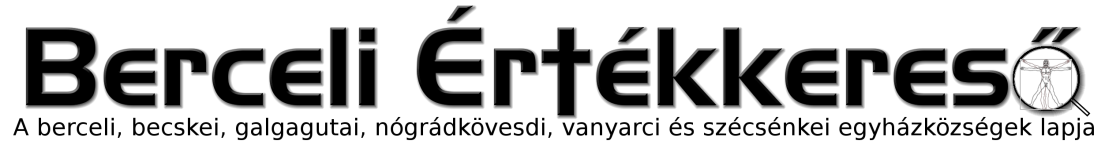 V. évf. 52. szám Advent 2. vasárnapja	2018. december 9.Ferenc pápa üzenete a szegények világnapjára (befejező rész)Erre emlékeztet Szent Pál apostol, amikor az egymással a legnemesebb kegyelmi adományok miatt versengő korintusi keresztényeknek ír: „A szem nem mondhatja a kéznek: »Nincs rád szükségem« vagy a fej a lábnak: »Nincs rád szükségem«” (1Kor 12,21). Az apostol lényeges észrevételt tesz, amikor megállapítja, hogy a test gyengébbnek tűnő tagjai egészen nélkülözhetetlenek (Vö. 22. vers), „sőt a test alacsonyabb rendű tagjait nagyobb gonddal vesszük körül, és a tisztességtelen tagok nagyobb tisztességben részesülnek, a tisztességes tagoknak ugyanis nincs erre szükségük” (23–24. vers). Miközben Pál alapvető tanítást nyújt a karizmákról, a közösségnek az evangéliumi viselkedéséről is beszél a leggyengébb és leginkább rászoruló tagokkal szemben. A szegényeket illetően Krisztus tanítványaitól idegen kell, hogy legyen a lenézés és a leereszkedő kegyeskedés, sokkal inkább arra vannak meghívva, hogy tiszteletet mutassanak a szegényekkel szemben és elsőbbséget adjanak nekik azzal a meggyőződéssel, hogy ők hordozzák körünkben Krisztus valóságos jelenlétét. „Bizony mondom nektek, amit e legkisebb testvéreim közül eggyel is tettetek, velem tettétek” (Mt 25,40).8. Itt értjük meg, hogy mennyire különbözik a mi életmódunk a világétól, amely a hatalmasokat és a gazdagokat élteti, őket követi és tekinti példaképnek, miközben a szegényeket kirekeszti, selejtnek és szégyellnivalónak tartja őket. Pál apostol szavai meghívást jelentek számunkra arra, hogy az evangélium szellemében szolidaritást gyakoroljunk a test leggyengébb és kevésbé fontos tagjaival szemben: „Ha szenved az egyik tag, valamennyi együtt szenved vele, s ha tiszteletben van része az egyik tagnak, mindegyik örül vele” (1Kor 12,26). Ugyanerre hív fel az apostol a Rómaiakhoz írt levélben: „Azokkal, akik örülnek, örüljetek, s a sírókkal sírjatok. Éljetek egyetértésben. Ne legyetek fennhéjázók, hanem alkalmazkodjatok az egyszerű emberekhez. Ne legyetek magatokkal eltelve” (Róm 12,15–16). Ez Jézus tanítványainak a hivatása, szüntelenül megcélzott ideál annak érdekében, hogy mind teljesebben kialakítsuk magunkban „Krisztus érzületét” (Vö. Fil 2,5).9. Természete szerint a hit a remény szavában valósul meg. Sokszor épp a szegények azok, akik megingatják a mi közönyünket, amely egy túlságosan is evilági és a jelenhez kapcsolódó életből fakad. A szegények kiáltása a remény szava, amelyben a szabadulás bizonyossága is megjelenik. A remény Isten szeretetén alapul, aki senkit sem hagy cserben, aki benne bízik (Vö. Róm 8,31–39). Avilai Szent Teréz így ír erről a Tökéletesség útjában: „A lelki szegénység akkora kincs, hogy magában foglalja e világnak összes javait: felséges nagy uraság az! Azt akarom ezzel mondani, hogy aki minden vagyont megvet, minden vagyon fölött uralkodik” (2,5). Amennyiben képesek vagyunk felismerni az igazi értéket, Isten előtt gazdagodunk, magunk és mások előtt pedig bölcsekké válunk. Ez pedig úgy valósul meg, hogy ha az ember képes a gazdagságnak valódi és igaz értelmet adni, emberségében is kibontakozik és képes lesz javainak megosztására is.10. A püspöki szolgálatban testvéreimet, valamint a papokat és különösen is a diakónusokat, akik a kézfeltétel által a szegények szolgálatára nyertek megbízást (Vö. ApCsel 6,1–7), a megszentelt élet képviselőit és a laikusokat, akik a plébániákon, az egyesületekben és a lelkiségi mozgalmakban az Egyház szegénységre adott válaszát kézzel foghatóvá teszik, arra hívom, hogy ezt a világnapot az újraevangelizáció kiemelt pillanataként éljék meg. A szegények evangelizálnak minket, segítenek abban, hogy minden nap felfedezzük az evangélium szépségét. Ne hagyjuk elveszni a kegyelem eme alkalmát. Érezzük magunkat mindnyájan ezen a napon a szegények adósainak, mert ha kinyújtjuk a kezünket egymás felé, megvalósul az az üdvhozó találkozás, amely támogatja a hitet, hatékonnyá teszi a felebaráti szeretetet és képessé teszi a reményt arra, hogy biztosan haladjon az Úr felé, aki eljön. Vatikánváros, 2018. június 13-án, Páduai Szent Antal emléknapján 	FerencHIRDETÉSEKBercelen a 1. csoport takarít.A HITTANVERSENY folytatódik! Vasárnap, a fél 9-es mise után átvehetők a lapok.2018.12.09.	V	13:00	INDULNAK A BETLEHEMESEK Bercelen2018.12.10.	H	06:30	Hajnali mise a Szécsénkei Templomban		07:45	Adventi gyertyagyújtás a Széchenyi I. Ált. Iskolában Bercelen		17:00	Szentségimádás a Galgagutai Templomban 2018.12.12.	Sz	13:00	Nándori Lászlóné Mária gyászmiséje és temetése Galgagután		18:00	Lelkigyakorlatos Szentmise Bercelen + Számel Lászlóné 1. évf.A Lelkigyakorlatot Dóbiás Zalán a Balassagyarmat-Szalézi templom plébániai kormányzója tartja. Tekintettel arra, a 2. és 3. napon szoktak nagyobb számban részt venni hívek a lelkigyakorlaton, így idén két napos lesz. Szentmise előtt fél órával szentgyónási lehetőség mindkét napon, éljünk a lehetőséggel ne halogassuk a karácsonyi gyónást.2018.12.13.	Cs	17:30	Szentségimádás a Berceli Templomban		18:00	Lelkigyakorlatos Szentmise Bercelen2018.12.14.	P	06:00	Hajnali Szentmise a Berceli Templomban (EWTN, BonumTV)		délelőtt	Elsőpéntekes betegek karácsonyra készülő látogatása Bercelen		17:00	Bábjáték a Szent Miklós Közösségi Házban2018.12.15.	Sz	10:00	Ifjúsági Hittan a Szent Miklós Közösségi Házbanmunkanap		15:30	Szentmise a Vanyarci Templomban		17:00	Szentmise a Berceli Templomban + Szentmise elh. Agócs Vendel,			felesége Rozália, vejük Árpád, Bogdán József, felesége Agócs Magdolna		18:00	Adventi gyertyagyújtás BercelenSzállást Keres a Szent Család ájt. mindennap 18:00-kor a Berceli Temp.ban és családoknál is.2018.12.16.	V	08:30	Szentmise a Berceli Templomban		10:30	Igeliturgia a Galgagutai Templomban		10:30	Szentmise a Becskei Templomban		12:00	Igeliturgia a Nógrádkövesdi Templomban		12:00	Szentmise a Szécsénkei Templomban		15:00	Adventi gyertyagyújtás Galgagután		15:00	Adventi gyertyagyújtás Becskén		17:00	Adventi gyertyagyújtás SzécsénkénHivatali ügyintézés: Római Katolikus Plébánia 2687 Bercel, Béke u. 20.tel: 06 30 455 3287 web: http://bercel.vaciegyhazmegye.hu, e-mail: bercel@vacem.huBankszámlaszám: 10700323-68589824-51100005